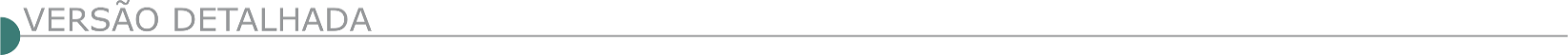 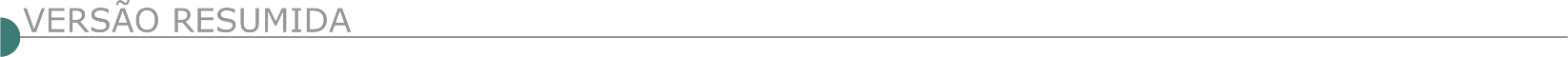 ESTADO DE MINAS GERAISGASMIG - COMPANHIA DE GÁS DE MINAS GERAIS - FMP-0002/23Objeto: Contratação de manutenção civil, proteção catódica e conservação de faixas de servidão e instalações do sistema de distribuição gás natural, a serem executados em toda a área sob concessão da GASMIG. Informamos que está disponível no site www.gasmig.com.br o Adendo nº 01, que altera item do Anexo III – Critérios de Medição, substitui os Anexos V e VI e altera as datas de entrega de propostas comerciais e documentos de habilitação e data de abertura: os envelopes contendo as Propostas Comerciais (Envelope nº 1) e os Documentos de Habilitação (Envelope nº 2) deverão ser entregues até às 10:00 horas do dia 23/06/2023, na recepção da GASMIG, na Rua Dr. José Américo Cançado Bahia, 1009 - Cidade Industrial, na cidade de Contagem/MG. A abertura dos envelopes contendo as Propostas Comerciais (Envelope nº 1) se dará em sessão pública, pela Comissão de Licitação, às 10:00 horas do dia 23/06/2023, na GASMIG, no mesmo endereço.PREFEITURA MUNICIPAL DE ALÉM PARAÍBA - TOMADA DE PREÇOS Nº 004/2023Objeto: Execução de obra para construção do Centro Social Do Bairro Matadouro, abertura às 13:00 horas do dia 27/06/2023 em sua sede. O Edital em inteiro teor e posteriores avisos estarão à disposição a partir do dia 02/06/2023, pelo site www.alemparaiba.mg.gov.br. Maiores informações, através do telefone (32) 3462-6733, ramal 210.PREFEITURA MUNICIPAL DE BONFINÓPOLIS DE MINAS - TOMADA DE PREÇOS Nº 001/2023Objeto: Execução de serviços de Pavimentação Asfáltica. Sessão de recebimento de propostas e Julgamento: 20/06/2023 às 09:0 horas. Informações na Prefeitura, pelo telefone: (38) 3675-1121 ou pelo e-mail: licitabonfinopolis@gmail.com.PREFEITURA MUNICIPAL DE CAMBUQUIRA - TOMADA DE PREÇOS Nº 6.2023Objeto: Recuperação do gramado, instalação de sistema de drenagem, correção do nível do terreno, demarcação de linhas e áreas de jogo, substituição de redes e traves e reparos em alambrados. Data para recebimento e abertura dos envelopes de habilitação: 20.06.2023 às 10h:00min. Data para abertura dos envelopes de proposta: 27.06.2023 às 10h:00min. Data para visita técnica não obrigatória: de 13.06.2023 a 15.06.2023 com início às 13h:00min. O edital poderá ser baixado no endereço eletrônico cambuquira.mg.gov.br. CambuquiraPREFEITURA MUNICIPAL DE CAMPOS ALTOS - TOMADA DE PREÇOS Nº 4/2023Contratação de Empresa especializada para a construção de uma Unidade Básica de Saúde tipo I, no Município de Campos Altos/MG. Abertura prevista para o dia 23/06/2023, 08:30 horas. Prazo para cadastramento dos interessados até o dia 20/06/2023. O Edital encontra-se à disposição no Setor de Licitação desta Prefeitura ou pelo site: www.camposaltos.mg.gov.br.PREFEITURA MUNICIPAL DE CAPETINGA - RDC Nº 001/2023Objeto: Execução de construção de Escola de Educação Infantil PROINFÂNCIA tipo II, neste município de Capetinga/MG. Data: 18/07/2023, às 9:00 horas. O Edital está à disposição dos interessados na sede da Prefeitura Municipal de Capetinga/MG, e no site www.capetinga.mg.gov.br.PREFEITURA MUNICIPAL DE CARAÍTOMADA DE PREÇO Nº 006/2023Objeto: Execução de obra de construção de praça pública com academia e playground no distrito de Ponto do Marambaia, Município de Caraí, será realizado no dia 26/06/2023, às 09:30 horas. Edital e informações encontram-se à disposição dos interessados na sala de licitações localizada na Travessa 31 de março, nº 51, centro, tele/fax (33)3531-1219, e-mail: licitação@carai.mg.gov.br, nos dias úteis, no horário de 07:00 às 12:00 horas e 13:00 às 16:00 horas. TOMADA DE PREÇO Nº 007/2023Objeto: Execução de obra de reforma de praça pública no distrito de Marambaia, município de Caraí. Será realizado no dia 26/06/2023, às 11:00 horas. Edital e informações encontram-se à disposição dos interessados na sala de licitações localizada na Travessa 31 de março, nº 51, centro, tele/fax (33) 3531-1219, e-mail: licitação@carai.mg.gov.br, nos dias úteis, no horário de 07:00 às 12:00 e 13:00 às 16:00 horas.PREFEITURA MUNICIPAL DE CATAS ALTAS - CONCORRÊNCIA Nº 002/2023Objeto: Execução de construção da Sede da Secretaria de Esporte de Catas Altas/MG. Sessão Pública: 06/07/2023, às 08:00 horas. Site: http://portaltransparencia.catasaltas.mg.gov.br/, licitações. E-mail: cpl@catasaltas.mg.gov.br. Telefone: 31-3832-7113.PREFEITURA MUNICIPAL DE COIMBRATOMADA DE PREÇOS Nº 002/2023Objeto: Execução Infraestrutura urbana, compreendendo pavimentação, com bloquetes intertravado 16 faces, de trecho da Rua São João, no centro de Município de Coimbra/MG. Sendo esse objeto de pavimentação e serviços adicionais, presentes no plano de trabalho, projetos e planilhas. Início da disputa em 21/06/2023 ás 08:30 horas. O edital se encontra no endereço eletrônico https://www.coimbra.mg.gov.br/licitacoes, ou no endereço Rua Álvaro de Barros, 401, Centro, Coimbra-MG. Maiores informações no telefone (32) 3555-1214 ou (32) 3555-1152.TOMADA DE PREÇOS Nº 003/2023Objeto: Infraestrutura Rural, compreendendo pavimentação, com bloquetes intertravado 16 faces, de subida estrada de acesso à Comunidade do Marreco, zona rural do município do Coimbra/MG. Sendo esse objeto a pavimentação e serviços adicionais. Edital do Processo com início da disputa em 21/06/2023 ás 13:00 horas. O edital se encontra no endereço eletrônico https://www.coimbra.mg.gov.br/licitacoes, ou no endereço Rua Álvaro de Barros, 401, Centro, Coimbra-MG. CEP:36550-000. Maiores informações no telefone (32) 3555-1214 ou (32) 3555-1152.PREFEITURA MUNICIPAL DE ELÓI MENDES - TOMADA DE PREÇO Nº 6/2023Objeto: Execução de serviços de pavimentação e recapeamento da Avenida Capitão João Alves Pereira e das Ruas José Vitor Bueno e Quirino Pizzo, com abertura no dia 21/06/2023 às 13:00 horas. O Edital está disponível nos sites: www.eloimendes.mg.gov.br e www.portaldecompraspublicas.com.br. Mais informações pelo telefone: (35) 3264-3494.PREFEITURA MUNICIPAL DE GUIMARÂNIACONCORRÊNCIA Nº 6/2023Objeto: Prestação de serviços na reforma do P.S.F. Amigos da Saúde. Abertura: 17/07/2023 às 09:00 horas. O edital e proposta digital podem ser retiradas no site do município no endereço: www.guimarania.mg.gov.br licitações, portal da transparência do município, portal da licitanet: www.licitanet.com.br, solicitado pelo e-mail licitacao@guimarania.mg.gov.br, ou pessoalmente por qualquer interessado no setor de licitações, na rua Guimarães, nº 280. Informações: 34 - 3834-2000.CONCORRÊNCIA Nº 07/2023Objeto: Construção da cobertura da Arquibancada do Estádio Faria Santos, no município de Guimarânia. Abertura: 18/07/2023 às 09:00 horas. O edital e proposta digital podem ser retiradas no site do município no endereço: www.guimarania.mg.gov.br licitações, portal da transparência do município, portal da licitanet: www.licitanet.com.br, solicitado pelo e-mail licitacao@guimarania.mg.gov.br, ou pessoalmente por qualquer interessado no setor de licitações, na rua Guimarães, nº 280. Informações: 34 - 3834-2000.PREFEITURA MUNICIPAL DE IAPU - TOMADA DE PREÇOS Nº 03/2023Objeto: Execução de calçamento em blocos pré-moldados de concreto no trecho próximo a UBS Córrego dos Gomes, zona rural do município de IAPU/MG. Julgamento: 20/06/2023 às 13:00 horas. Local: Rua João Lemos, n° 37, Centro. Maiores informações pelo telefone (33) 3355-1105.PREFEITURA MUNICIPAL DE IPABA - TOMADA DE PREÇO Nº 006/2023Objeto: Execução da obra de lançamento da drenagem pluvial no Bairro Novo Horizonte, o envelope deverá ser protocolado até 13:00 horas do dia 20/06/2023, a sessão pública de abertura e análise de documentos de habilitação será às 09:00 horas do dia 21/06/2023, no Setor de Licitações.PREFEITURA MUNICIPAL DE ITABIRITO - CONCORRÊNCIA PUBLICA 072/2023Objeto: Construção do Centro de Referência de Assistência Social do Bairro Portões. A abertura será dia 18/07/2023 às 13:00 horas. O edital poderá ser retirado pelo site: www.itabirito.mg.gov.br, no Depto de Licitações, e-mail: licitacao@pmi.mg.gov.br. Telefone: (31) 3561-4086.PREFEITURA MUNICIPAL DE JUIZ DE FORACONCORRÊNCIA N.º 005/2023Objeto: Serviços de engenharia para as Obras de Drenagem das Ruas Joaquim Henrique Viana, Cesário Alvim, Goiás, Palmira Pessoa e Padre Arnaldo Jansen. Data: 03/07/2023. Hora: 09:30 horas. O Edital completo poderá ser obtido pelos interessados na subsecretaria, em arquivo digital, mediante entrega de um pen-drive, de segunda a sexta-feira, no horário de 14:30 às 17:30 horas ou pelo endereço eletrônico https://www.pjf.mg.gov.br/secretarias/cpl/editais/outras_modalidades/2022/index.php. O edital poderá ainda ser solicitado através do link https://juizdefora.1doc.com.br/b.php?pg=wp/wp&itd=5&iagr=19121. Quaisquer dúvidas poderão ser protocoladas, assim como serão respondidas através do referido link do Plataforma Ágil – local de realização do procedimento: Subsecretaria de Licitações e Compras, situada na Av. Brasil, 2001/7º andar.TOMADA DE PREÇOS Nº 01/2023Objeto: Execução de obra de remodelação para adequação do andar E2 da sede da Acispes, no dia 26 de junho de 2023, as 09:00 horas, na sede da ACISPES localizada na Rua Ataliba de Barros, nº 05, bairro São Mateus, Juiz de Fora-MG, conforme consta no edital que se encontra a disposição de todos os interessados no site da ACISPES, www.acispes.com.br, onde poderão obtê-lo. Informações também poderão ser prestadas pelo telefone (32) 3313-4054 e pelo e-mail licitacoes@acispes.com.br.PREFEITURA MUNICIPAL DE MALACACHETA - ALTERAÇÃO - TOMADA DE PREÇOS Nº 2/2023Objeto: Pavimentação poliédrica com sarjeta, travessões, meios-fios, captação de rede e escoamento de aguas pluviais, em estradas vicinais, neste município. A Alteração se restringe somente a clausula 7.19 (atestados de aptidão técnica), porém sem a exigência de quantidades mínimas. E com essa modificação fica prorrogado a abertura do processo para 19/06/2023 no mesmo horário e local. Maiores informações no e-mail licitacao@malacacheta.mg.gov.br ou pelo telefone (33) 3514.1629.PREFEITURA MUNICIPAL DE MATA VERDE - TOMADA DE PREÇO Nº 004/2023Objeto: Prestação de Serviço de Reforma da Praça de José de Assis Lebrão no município de Mata Verde/MG. Abertura dia: 28/06/2023 às 10:00 horas. Informações: (33) 3722-1687, e-mail: pmmv@mataverde.mg.gov.br, licitacao@mataverde.mg.gov.br, https://www.mataverde.mg.gov.br.PREFEITURA MUNICIPAL DE MONTE SIÃOCONCORRÊNCIA N.º 007/2023Objeto: Execução de Obra Pública de Calçamento em Piso Intertravado no Bairro Pontes (Morro Teo) para a Diretoria de Obras Urbanas e Rurais, dar-se-á no dia 04/07/2023, às 10:00 horas. O Edital em inteiro teor está disponível no site oficial www.montesiao.mg.gov.br ou de 2ª. a 6ª. Feira, das 10:00 às 16:00 horas, na Rua Maurício Zucato, 111, Monte Sião, CEP 37580-000. Telefone (35) 3465-4793.CONCORRÊNCIA N.º 008/2023Objeto: Execução de Obra Pública de Calçamento em Piso Intertravado no Bairro Pontes (Morro Zé Sapateiro) para a Diretoria de Obras Urbanas e Rurais, dar-se-á no dia 04/07/2023, às 14:00 horas. O Edital em inteiro teor está disponível no site oficial www.montesiao.mg.gov.br ou de 2ª. a 6ª. Feira, das 10:00 às 16:00 horas, na Rua Maurício Zucato, 111, Monte Sião, CEP 37580-000. Telefone (35) 3465- 4793.PREFEITURA MUNICIPAL DE MUTUM - TOMADA DE PREÇOS Nº 017/2023Objeto: Execução de reforma do muro do SETOP no Município de Mutum/MG. Entrega dos envelopes contendo a documentação e proposta até às 08:30 horas da data de 19 de junho de 2023. Início da sessão pública às 09:00 horas da data de 19 de junho de 2023. Informações pelo e-mail: licitacao@mutum.mg.gov.br ou telefone: (33) 3312-1503. O edital e seus respectivos anexos encontram-se disponíveis gratuitamente no site do município https://mutum.mg.gov.br. Informações e esclarecimentos protocoladas via e-mail licitacao@mutum.mg.gov.br. PREFEITURA MUNICIPAL DE PADRE PARAÍSO - PREGÃO PRESENCIAL Nº 022/2023Objeto: Contratação de empresa para prestação de serviços de roçada, campina, nas estradas vicinais do município de Padre Paraíso-MG. Data de Abertura: 16/06/2023 às 11:30 horas. Informações: Tel./Fax: (33) 3534-1229 com Lilian Lopes Ferreira – Presidente da CPL, pelo e-mail: licitacao@padreparaiso.mg.gov.br ou pelo site: https://www.padreparaiso.mg.gov.br/.PREFEITURA MUNICIPAL DE PASSA VINTE - TOMADA DE PREÇOS Nº 03/2023Objeto: Pavimentação em bloquete de 2.033,80m2 na estrada vicinal da subida da Usina no Município de Passa Vinte mediante convenio 908356/2020 com fornecimento de material e mão de obra. A sessão será aberta no dia 23 de junho de 2023 ás 09h000min na sede da Prefeitura Municipal de Passa Vinte na Praça Major Fran- cisco Cândido Alves, nº 150, Centro. Mais informações no 32) 3295- 1131 ou o e-mail licitacaopassavinte@gmail.com.PREFEITURA MUNICIPAL DE POÇOS DE CALDAS - REPUBLICAÇÃO - TOMADA DE PREÇOS Nº 012/23Objeto: Execução de obras de reforma e ampliação da Escola Municipal José Raphael dos Santos Netto, situada à Rua Eugênio Bernardes Pereira nº 1, Jardim Philadelphia, COMUNICA que a data para protocolo dos envelopes de documentação e proposta foi adiada para 22/06/2023 as 15:00 horas com abertura dos mesmos às 15:30 horas do mesmo dia. O novo edital retificado com alterações encontra-se à disposição dos interessados no site www.pocosdecaldas.mg.gov.br no item editais de licitação ou diretamente na Secretaria de Projetos e Obras Públicas, situada na Rua Senador Salgado Filho, s/nº, Bairro Country Club.PREFEITURA MUNICIPAL DE POUSO ALEGRE - TOMADA DE PREÇOS Nº 6/2023Objeto: Realização de obras de drenagem no Bairro Monte Azul. A sessão pública será realizada no dia de 29 junho de 2023 as 09:00 horas. O valor máximo para a execução do objeto é de R$ 2.320.581,17, de acordo com planilha orçamentária disponibilizada no site https://pousoalegre.mg.gov.br/licitacao.asp. O edital e seus anexos poderão ser consultados e obtidos gratuitamente em dias úteis e em horário comercial mediante a apresentação de PEN DRIVE, para cópia do arquivo e no site da prefeitura www.pousoalegre.mg.gov.br, na aba "Edital de Licitação". Mais informações: (35) 3449- 4023 ou e-mail: editaispmpa@gmail.com.TOMADA DE PREÇOS Nº 5/2023Objeto: Realização de obras de drenagem na avenida São Francisco. A sessão pública será realizada no de 27 junho de 2023, as 09:00 horas. O valor máximo para a execução do objeto é de R$ 1.766.691,99, de acordo com planilha orçamentária disponibilizada no site https://pousoalegre.mg.gov.br/licitacao.asp. O edital e seus anexos poderão ser consultados e obtidos gratuitamente em dias úteis e em horário comercial mediante a apresentação de PEN DRIVE, para cópia do arquivo e no site da prefeitura www.pousoalegre.mg.gov.br, na aba "Edital de Licitação". Mais informações: (35) 3449- 4023 ou e-mail: editaispmpa@gmail.com.PREFEITURA MUNICIPAL DE PORTEIRINHAPRORROGAÇÃO - TOMADA DE PREÇOS Nº 10/2023Objeto: Obra de pavimentação em bloquete sextavado e meio fio na rua Projetada IX no Bairro Aurora, zona urbana da cidade de Porteirinha/MG. Motivo: Retificação do Item 9.2 do Edital mediante solicitação do Tribunal de Contas de Minas Gerais-TCE/MG. Dia da Licitação: 20/06/2023 às 08:00 horas. Demais Informações permanecem inalteradas.PRORROGAÇÃO - TOMADA DE PREÇOS Nº 09/2023Objeto: Obra de Calçamento em bloquete em trecho de estrada de acesso à Comunidade do Carrascão, zona rural do município de Porteirinha. Motivo: Retificação do Item 9.2 do Edital mediante solicitação do Tribunal de Contas de Minas Gerais -TCE/MG. Dia da Licitação: 19/06/2023 às 08:00 horas. Demais Informações permanecem inalteradas.PRORROGAÇÃO – TOMADA DE PREÇOS Nº 11/2023Objeto: Obra de calçamento com bloquete sextavado com emprego de meio fio e sarjetas de concreto em trechos da estrada rural do Serrado. Motivo: Retificação do Item 9.2 do Edital mediante solicitação do Tribunal de Contas de Minas Gerais -TCE/MG. Dia da Licitação: 21/06/2023 às 08:00 horas. Demais Informações permanecem inalteradas.PREFEITURA MUNICIPAL DE PRESIDENTE OLEGÁRIO - RETIFICAÇÃO - TOMADA DE PREÇOS Nº 3/2023Objeto: Execução de reforma da Praça Pública Manoel Antônio Martins do Município de Presidente Olegário - MG. A data da sessão permanece no dia 16/06/2023 às 13:30 horas, por não afetar a formulação das propostas. po.mg.gov.br.PREFEITURA MUNICIPAL DE QUARTEL GERAL - CONCORRÊNCIA: 02/2023Objeto: Prestação de serviços para construção de 40 casas populares para usuários da assistência social que se encontram em situação de vulnerabilidade social, que fará realizar abertura das propostas comerciais: dia 28/06/2023 ás 08:00 horas. Site para realização do processo eletrônico: https://ammlicita.org.br/. Informações (37) 3543-1216.PREFEITURA MUNICIPAL DE SÃO SEBASTIÃO DO MARANHÃO - TOMADA DE PREÇOS Nº 003/2023Objeto: Obras de finalização da construção de uma unidade de educação infantil. Data: 19/06/2023, às 08:30 horas. O Edital e seus anexos poderão ser adquiridos na Sala da CPL da Prefeitura de São Sebastião do Maranhão ou no site: https://saosebastiaodomaranhao.mg.gov.br/.PREFEITURA MUNICIPAL DE TUMIRITINGA - PREGÃO PRESENCIAL N° 4/2023 Objeto: Recebimento e disposição final de resíduos sólidos urbanos classe II-A em aterro sanitário licenciado, para atender as necessidades da secretária de agricultura e meio ambiente do município de Tumiritinga-MG. Abertura: Dia 20/06/2023, às 09:00 horas. Maiores informações 33-3235-1166, E-mail: licitacao@tumiritinga.mg.gov.br.PREFEITURA MUNICIPAL DE VISCONDE DO RIO BRANCO - ALTERAÇÃO - TOMADA DE PREÇOS N° 4/2023Objeto:  Prestação de serviços de Construção da Ponte Mista (metálica/concreto armado), Ponte Cachoeirinha, no Bairro Colônia, do município de Visconde do Rio Branco/MG. (Ver maiores especificações no Edital RETIFICADO) - Entrega de propostas, documentações e credenciais até o dia 19/06/2023 às 09:00 horas, quando será dado início aos trabalhos. Cópia do edital já se encontra disponível para os interessados, à Praça 28 de Setembro, Centro, ou pelo site: www.viscondedoriobranco.mg.gov.br. Informações pelo Telefone: (32) 3551-8177.ESTADO DO ESPIRITO SANTOPREFEITURA MUNICIPAL DE CONCORRÊNCIA PÚBLICA Nº 00001/2023Objeto:  Execução de obra de estabilização de encosta com aplicação de geocomposto de pvc, implantação de drenagens pluviais, muro de contenção e acessos, nas Avenidas Lourival Lougon Moulin E Dr. José Farah, no Centro Da Sede Do Município De Jerônimo Monteiro-Es, considerando recursos oriundos do governo do estado do espírito santo, através do fundo cidades. Data limite de protocolo dos envelopes: 10/07/2023 às 08:45 horas. Data da abertura da sessão pública: 10/07/2023 às 09:00 horas. Local Da Abertura: Dependências da Prefeitura Municipal de Jerônimo Monteiro-ES. A integra do Edital se encontra disponível para download no sítio www.jeronimomonteiro.es.gov.br/licitacoes. Informações adicionais podem ser obtidas via e-mail cpl@jeronimomonteiro.es.gov.br.ESTADO DO MATO GROSSO DO SULSECRETARIA DE ESTADO DE INFRAESTRUTURA - CONCORRÊNCIA Nº 15/2023-DLO/AGESUL - A AGÊNCIA ESTADUAL DE GESTÃO DE EMPREENDIMENTOS - AGESUL Objeto: Construção do Centro de Capacitação de Segurança Pública, no município de Campo Grande/MS. Abertura: 05 de julho de dois mil e vinte e três, às 08:30 horas, Av. Desembargador José Nunes da Cunha, s/n, Bloco 14, Parque dos Poderes - Campo Grande - MS. O edital e seus anexos poderão ser retirados ou consultados no site http://www.agesul.ms.gov.br/licitacao-de-obras-e-rodovias/, gratuitamente. Informações adicionais poderão ser obtidas pelo e-mail no endereço eletrônico: licitacao@seinfra.ms.gov.br ou de forma presencial, junto à Diretoria de Licitação de Obras - DLO/AGESUL.ESTADO DA PARAIBADNIT - SUPERINTENDÊNCIA REGIONAL NA PARAÍBA - RDC ELETRÔNICO Nº 174/2023Objeto: Execução do remanescente das obras de adequação de capacidade e segurança da rodovia Br-230/Pb, Do Km 2,00 Ao KM 13,38, a cargo do DNIT, sob a coordenação da Superintendência Regional do DNI T / P B, Código SNV 230BPB0020, com extensão de 11,38 km. Total de Itens Licitados: 00001. Novo Edital: 02/06/2023 das 08:00 às 12:00 horas e de13:00 às 17:00 horas. Endereço: Av. Cel. Estevao D´avila Lins, 392-cruz Das Armas JOAO PESSOA – PB. Entrega das Propostas: a partir de 02/06/2023 às 08:00 horas no site www.comprasnet.gov.br. Abertura das Propostas: 27/06/2023, às 10:00 horas no site www.comprasnet.gov.br.ESTADO DA PARANÁSANEPAR - COMPANHIA DE SANEAMENTO DO PARANÁ - LICITACAO ELETRONICA N° 153/23Objeto: Execução de obra de melhorias no sistema de abastecimento de agua do Município De Toledo, destacando-se adutora, elevatória e instalações elétricas. Limite de Acolhimento das Propostas: 28/06/2023 às 09:00 horas. Data da Abertura de Preços: 28/06/2023 às 10:00 horas, por meio de sistema eletrônico no site http://wwww.licitacoese.com.br. Informações Complementares: Podem ser obtidas na Sanepar, à Rua Engenheiros Rebouças, 1376 - Curitiba/PR, telefone (41) 3330-3204 ou pelo site http://licitacao.sanepar.com.br.ESTADO DO RIO DE JANEIROCOMPANHIA DOCAS DO RIO DE JANEIRO - REGIME DE CONTRATAÇÃO DA ESTATAL Nº 2/2023 Objeto: Ampliação do Acesso da Infraestrutura Aquaviária ao Complexo Portuário do Porto do Rio de Janeiro/RJ, compreendendo ainda, a elaboração dos Projetos Básico e Executivo de Dragagem, Projeto de Sinalização e Balizamento, e demais serviços e operações imprescindíveis e complementares, necessários e suficientes para a entrega da obra, conforme Anteprojeto de Dragagem e especificações do presente documento, incluindo, a retirada do Casco Soçobrado, retirada dos cabos de energia submarinos, realizada em 14/06/2021, disponível na página da PORTOSRIO na internet www.portosrio.gov.br. O Edital e seus Anexos estarão disponíveis para download, no sítio da PORTOSRIO, a partir de 02/06/2023, mais precisamente no seguinte endereço eletrônico: www.portosrio.gov.br, menu "Licitações e Contratos" e depois em "Regime de Contratação da Estatal". 3. DO RECEBIMENTO E DA ABERTURA DAS PROPOSTAS 3.1 Às 10:00 horas, do dia 07/08/2023, através de videoconferência pelo link a ser disponibilizado pela COMISSÃO PERMANENTE DE LICITAÇÃO - CPL a todos os interessados no sítio da PORTOSRIO na Internet. 3.2 na eventualidade de não haver expediente na data marcada para a realização desta licitação, será ela automaticamente adiada para o primeiro dia útil subsequente, no mesmo local e horário, salvo comunicado expresso da COMISSÃO PERMANENTE DE LICITAÇÃO - CPL. 4. DAS CONDIÇÕES DE PARTICIPAÇÃO 4.1 Conforme estabelecido no item "3" do Edital.SECRETARIA DE ESTADO DE CULTURA E ECONOMIA CRIATIVA FUNDAÇÃO ANITA MANTUANO DE ARTES DO ESTADO DO RIO DE JANEIRO PREGÃO ELETRÔNICO Nº 015/2023Objeto: serviços de locação de máquinas, caminhões e equipamentos para os serviços de desobstrução, limpeza, conservação e manutenção de estradas vicinais vinculadas ao Programa AGRO RJ, incluindo operador, motorista, gerenciamento da frota, manutenção preventiva e corretiva de toda a frota, inclusive reserva técnica operacional e deslocamento da frota, bem como fornecimento de combustível para todos os veículos e equipamentos, nos municípios de Macaé, Rio das Ostras, Casimiro de Abreu e Carapebus. Data: 14 de junho de 2023 às 09:30 horas.  Valor Estimado: R$ 34.560.290,70.PREGÃO ELETRÔNICO Nº 021/2023Objeto: Serviços de locação de máquinas, caminhões e equipamentos para os serviços de desobstrução, limpeza, conservação e manutenção de estradas vicinais vinculadas ao Programa AGRO RJ, incluindo operador, motorista, gerenciamento da frota, manutenção preventiva e corretiva de toda a frota, inclusive reserva técnica operacional e deslocamento da frota, bem como fornecimento de combustível para todos os veículos e equipamentos, nos municípios de Araruama e Iguaba Grande. Data: 14 de junho de 2023 às 13:00 horas. Valor Estimado: R$ 33.561.993,24.ESTADO DE SANTA CATARINACONSÓRCIO INTERMUNICIPAL VELHO CORONEL - CONCORRÊNCIA Nº 2/2023Objeto: Execução obras de infraestrutura, terraplanagem, pavimentação acesso, obras complementares, construção de escritório e depósito de agregados. Entrega Dos Envelopes: das 08:00 horas do dia 05/06/2023 até às 08:30 horas do dia 06/07/2023. Abertura Dos Envelopes: na sequência às 08:31 horas do dia 06/07/2023. O Edital e esclarecimentos poderão ser obtidos no seguinte endereço e horários: Rua Iguaçu, n° 264, Centro, Coronel Freitas SC nos dias úteis, de segunda a sexta feira das 07:30 às 11:30 horas e das 13:00 às 17:00 horas, pelo telefone (49) 3347-0357, ou também pode ser obtido pelo site https://velhocoronel.atende.net/cidadao/servicos/destaque/1/bloqueiascroll/1.- PUBLICIDADE -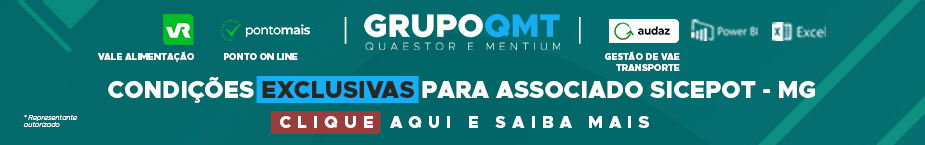 - PUBLICIDADE -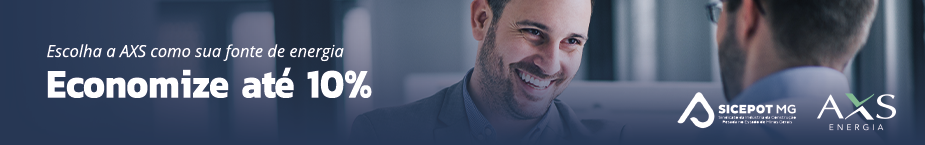 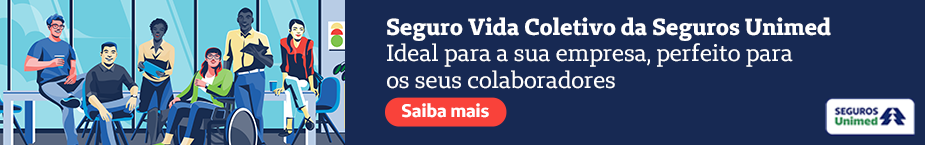 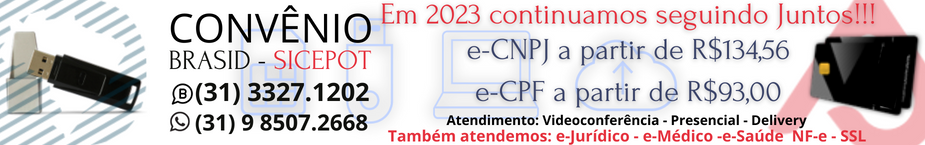  ÓRGÃO LICITANTE: SMOBI ÓRGÃO LICITANTE: SMOBIEDITAL: REGIME DIFERENCIADO DE CONTRATAÇÕES - SMOBI 012/2023EDITAL: REGIME DIFERENCIADO DE CONTRATAÇÕES - SMOBI 012/2023Endereço: Rua dos Guajajaras, 1107 – 14° andar - Centro, Belo Horizonte - MG, 30180-105Informações: Telefone: (31) 3277-8102 - (31) 3277-5020 - Sites: www.licitacoes.caixa.gov.br e www.pbh.gov.br - E-mail cpl.sudecap@pbh.gov.br Endereço: Rua dos Guajajaras, 1107 – 14° andar - Centro, Belo Horizonte - MG, 30180-105Informações: Telefone: (31) 3277-8102 - (31) 3277-5020 - Sites: www.licitacoes.caixa.gov.br e www.pbh.gov.br - E-mail cpl.sudecap@pbh.gov.br Endereço: Rua dos Guajajaras, 1107 – 14° andar - Centro, Belo Horizonte - MG, 30180-105Informações: Telefone: (31) 3277-8102 - (31) 3277-5020 - Sites: www.licitacoes.caixa.gov.br e www.pbh.gov.br - E-mail cpl.sudecap@pbh.gov.br Endereço: Rua dos Guajajaras, 1107 – 14° andar - Centro, Belo Horizonte - MG, 30180-105Informações: Telefone: (31) 3277-8102 - (31) 3277-5020 - Sites: www.licitacoes.caixa.gov.br e www.pbh.gov.br - E-mail cpl.sudecap@pbh.gov.br Objeto:   Execução do alargamento da Rua Nízio Torres, compreendendo: contenção e drenagem pluvial.Objeto:   Execução do alargamento da Rua Nízio Torres, compreendendo: contenção e drenagem pluvial.DATAS: RECEBIMENTO DAS PROPOSTAS EXCLUSIVAMENTE POR MEIO ELETRÔNICO: ATÉ AS 15:00H DO DIA 28/06/2023.JULGAMENTO DAS PROPOSTAS EM MEIO ELETRÔNICO: A PARTIR DAS 15:00H DO DIA 28/06/2023.DATAS: RECEBIMENTO DAS PROPOSTAS EXCLUSIVAMENTE POR MEIO ELETRÔNICO: ATÉ AS 15:00H DO DIA 28/06/2023.JULGAMENTO DAS PROPOSTAS EM MEIO ELETRÔNICO: A PARTIR DAS 15:00H DO DIA 28/06/2023.Valor Estimado da ObraCapital SocialGarantia de PropostaValor do EditalR$   2.287.182,40R$ -R$ -R$ -CAPACIDADE TÉCNICA: a. serviços de tirante em barra de aço; b. serviços de pavimentação com aplicação de Concreto, Betuminoso Usinado a Quente.CAPACIDADE TÉCNICA: a. serviços de tirante em barra de aço; b. serviços de pavimentação com aplicação de Concreto, Betuminoso Usinado a Quente.CAPACIDADE TÉCNICA: a. serviços de tirante em barra de aço; b. serviços de pavimentação com aplicação de Concreto, Betuminoso Usinado a Quente.CAPACIDADE TÉCNICA: a. serviços de tirante em barra de aço; b. serviços de pavimentação com aplicação de Concreto, Betuminoso Usinado a Quente.CAPACIDADE OPERACIONAL:   12.1.3.3.1. tirante em barra de aço - 92,40m; 12.1.3.3.2. pavimentação com aplicação de Concreto Betuminoso Usinado a Quente - 47,88 t.CAPACIDADE OPERACIONAL:   12.1.3.3.1. tirante em barra de aço - 92,40m; 12.1.3.3.2. pavimentação com aplicação de Concreto Betuminoso Usinado a Quente - 47,88 t.CAPACIDADE OPERACIONAL:   12.1.3.3.1. tirante em barra de aço - 92,40m; 12.1.3.3.2. pavimentação com aplicação de Concreto Betuminoso Usinado a Quente - 47,88 t.CAPACIDADE OPERACIONAL:   12.1.3.3.1. tirante em barra de aço - 92,40m; 12.1.3.3.2. pavimentação com aplicação de Concreto Betuminoso Usinado a Quente - 47,88 t.ÍNDICES ECONÔMICOS: -ÍNDICES ECONÔMICOS: -ÍNDICES ECONÔMICOS: -ÍNDICES ECONÔMICOS: -OBSERVAÇÕES:   O edital e seus anexos encontram-se disponíveis para acesso dos interessados no site da PBH, no link licitações e editais https://prefeitura.pbh.gov.br/licitacoes e no Portal de Compras do Governo Federal https://comprasgovernamentais.gov.br.OBSERVAÇÕES:   O edital e seus anexos encontram-se disponíveis para acesso dos interessados no site da PBH, no link licitações e editais https://prefeitura.pbh.gov.br/licitacoes e no Portal de Compras do Governo Federal https://comprasgovernamentais.gov.br.OBSERVAÇÕES:   O edital e seus anexos encontram-se disponíveis para acesso dos interessados no site da PBH, no link licitações e editais https://prefeitura.pbh.gov.br/licitacoes e no Portal de Compras do Governo Federal https://comprasgovernamentais.gov.br.OBSERVAÇÕES:   O edital e seus anexos encontram-se disponíveis para acesso dos interessados no site da PBH, no link licitações e editais https://prefeitura.pbh.gov.br/licitacoes e no Portal de Compras do Governo Federal https://comprasgovernamentais.gov.br. ÓRGÃO LICITANTE: SMOBI ÓRGÃO LICITANTE: SMOBIEDITAL: PREGÃO ELETRÔNICO DQ Nº 026/2023 - SMOBIEDITAL: PREGÃO ELETRÔNICO DQ Nº 026/2023 - SMOBIEndereço: Rua dos Guajajaras, 1107 – 14° andar - Centro, Belo Horizonte - MG, 30180-105Informações: Telefone: (31) 3277-8102 - (31) 3277-5020 - Sites: www.licitacoes.caixa.gov.br e www.pbh.gov.br - E-mail cpl.sudecap@pbh.gov.br Endereço: Rua dos Guajajaras, 1107 – 14° andar - Centro, Belo Horizonte - MG, 30180-105Informações: Telefone: (31) 3277-8102 - (31) 3277-5020 - Sites: www.licitacoes.caixa.gov.br e www.pbh.gov.br - E-mail cpl.sudecap@pbh.gov.br Endereço: Rua dos Guajajaras, 1107 – 14° andar - Centro, Belo Horizonte - MG, 30180-105Informações: Telefone: (31) 3277-8102 - (31) 3277-5020 - Sites: www.licitacoes.caixa.gov.br e www.pbh.gov.br - E-mail cpl.sudecap@pbh.gov.br Endereço: Rua dos Guajajaras, 1107 – 14° andar - Centro, Belo Horizonte - MG, 30180-105Informações: Telefone: (31) 3277-8102 - (31) 3277-5020 - Sites: www.licitacoes.caixa.gov.br e www.pbh.gov.br - E-mail cpl.sudecap@pbh.gov.br Objeto:   Contratação de empresa especializada na prestação de serviços comuns de engenharia de pavimentação, melhoramento e restauração de pavimentos em paralelepípedos e alvenaria poliédrica, conforme quantidades e especificações contidas neste Edital e seus anexosObjeto:   Contratação de empresa especializada na prestação de serviços comuns de engenharia de pavimentação, melhoramento e restauração de pavimentos em paralelepípedos e alvenaria poliédrica, conforme quantidades e especificações contidas neste Edital e seus anexosDATAS: O CREDENCIAMENTO PARA ESTE PREGÃO DEVERÁ SER EFETUADO ATÉ ÀS 08H00MIN DO DIA 19/062023.AS PROPOSTAS COMERCIAIS PODERÃO SER ENVIADAS DEPOIS DE EFETUADO O CREDENCIAMENTO E SERÃO RECEBIDAS ATÉ ÀS 09H00MIN DO DIA 19/062023,A SESSÃO PÚBLICA DE LANCES NA INTERNET SERÁ ABERTA, NO DIA 19/06/2023, NOS SEGUINTES HORÁRIOS: LOTES 01 A 03, ÀS 10H00MIN.DATAS: O CREDENCIAMENTO PARA ESTE PREGÃO DEVERÁ SER EFETUADO ATÉ ÀS 08H00MIN DO DIA 19/062023.AS PROPOSTAS COMERCIAIS PODERÃO SER ENVIADAS DEPOIS DE EFETUADO O CREDENCIAMENTO E SERÃO RECEBIDAS ATÉ ÀS 09H00MIN DO DIA 19/062023,A SESSÃO PÚBLICA DE LANCES NA INTERNET SERÁ ABERTA, NO DIA 19/06/2023, NOS SEGUINTES HORÁRIOS: LOTES 01 A 03, ÀS 10H00MIN.Valor Estimado da ObraCapital SocialGarantia de PropostaValor do EditalR$   10.379.036,63R$ -R$ -R$ -CAPACIDADE TÉCNICA:  a. A comprovação de inclusão no Quadro Permanente, ao qual se refere o item 16.1.2.2, deverá ser realizada pela apresentação de cópia (s) do (s) Contrato (s) de Trabalho do profissional; ou Carteira de Trabalho e Previdência Social – CTPS; ou cópia do Contrato Social da empresa em que consta o profissional integrante da sociedade; ou, ainda, através do (s) contrato (s) de prestação de serviços regido (s) pela legislação civil comum, ainda que a termo. b. O profissional cujo atestado venha atender à exigência do item 16.1.2.2 não poderá ser substituído por outro profissional, sem a prévia aprovação formal da Contratante.CAPACIDADE TÉCNICA:  a. A comprovação de inclusão no Quadro Permanente, ao qual se refere o item 16.1.2.2, deverá ser realizada pela apresentação de cópia (s) do (s) Contrato (s) de Trabalho do profissional; ou Carteira de Trabalho e Previdência Social – CTPS; ou cópia do Contrato Social da empresa em que consta o profissional integrante da sociedade; ou, ainda, através do (s) contrato (s) de prestação de serviços regido (s) pela legislação civil comum, ainda que a termo. b. O profissional cujo atestado venha atender à exigência do item 16.1.2.2 não poderá ser substituído por outro profissional, sem a prévia aprovação formal da Contratante.CAPACIDADE TÉCNICA:  a. A comprovação de inclusão no Quadro Permanente, ao qual se refere o item 16.1.2.2, deverá ser realizada pela apresentação de cópia (s) do (s) Contrato (s) de Trabalho do profissional; ou Carteira de Trabalho e Previdência Social – CTPS; ou cópia do Contrato Social da empresa em que consta o profissional integrante da sociedade; ou, ainda, através do (s) contrato (s) de prestação de serviços regido (s) pela legislação civil comum, ainda que a termo. b. O profissional cujo atestado venha atender à exigência do item 16.1.2.2 não poderá ser substituído por outro profissional, sem a prévia aprovação formal da Contratante.CAPACIDADE TÉCNICA:  a. A comprovação de inclusão no Quadro Permanente, ao qual se refere o item 16.1.2.2, deverá ser realizada pela apresentação de cópia (s) do (s) Contrato (s) de Trabalho do profissional; ou Carteira de Trabalho e Previdência Social – CTPS; ou cópia do Contrato Social da empresa em que consta o profissional integrante da sociedade; ou, ainda, através do (s) contrato (s) de prestação de serviços regido (s) pela legislação civil comum, ainda que a termo. b. O profissional cujo atestado venha atender à exigência do item 16.1.2.2 não poderá ser substituído por outro profissional, sem a prévia aprovação formal da Contratante.CAPACIDADE OPERACIONAL:   a. LOTE I – VENDA NOVA, NOROESTE E PAMPULHA: ● Fornecimento e assentamento de pavimentos em alvenaria poliédrica – 4.484,69 m² - Os itens equivalem a 40,0% do valor contratual. ● Fornecimento e assentamento de pavimentos em paralelepípedo utilizando gnaisse ou outras pedras geometricamente definidas – 961,01 m² - O item equivale a 40,0% do valor contratual. ● Execução de base estabilizada granulometricamente com energia proctor intermediário com bica corrida – 583,47 m³ – O item referente ao serviço equivale a 40,0% do valor contratual. b. LOTE II – NORTE, NORDESTE E LESTE: ● Fornecimento e assentamento de pavimentos em alvenaria poliédrica – 3.542,41 m² - Os itens equivalem a 40,0% do valor contratual. ● Fornecimento e assentamento de pavimentos em paralelepípedo utilizando gnaisse ou outras pedras geometricamente definidas – 759,09 m² - O item equivale a 40,0% do valor contratual. ● Execução de base estabilizada granulometricamente com energia proctor intermediário com bica corrida – 460,88 m³ – O item referente ao serviço equivale a 40,0% do valor contratual. c. LOTE III – BARREIRO, CENTRO SUL E OESTE: ● Fornecimento e assentamento de pavimentos em alvenaria poliédrica – 3.732,70 m² - Os itens equivalem a 40,0% do valor contratual. ● Fornecimento e assentamento de pavimentos em paralelepípedo utilizando gnaisse ou outras pedras geometricamente definidas – 533,24 m² - O item equivale a 40,0% do valor contratual. ● Execução de base estabilizada granulometricamente com energia proctor intermediário com bica corrida – 485,63 m³ – O item referente ao serviço equivale a 40,0% do valor contratual.CAPACIDADE OPERACIONAL:   a. LOTE I – VENDA NOVA, NOROESTE E PAMPULHA: ● Fornecimento e assentamento de pavimentos em alvenaria poliédrica – 4.484,69 m² - Os itens equivalem a 40,0% do valor contratual. ● Fornecimento e assentamento de pavimentos em paralelepípedo utilizando gnaisse ou outras pedras geometricamente definidas – 961,01 m² - O item equivale a 40,0% do valor contratual. ● Execução de base estabilizada granulometricamente com energia proctor intermediário com bica corrida – 583,47 m³ – O item referente ao serviço equivale a 40,0% do valor contratual. b. LOTE II – NORTE, NORDESTE E LESTE: ● Fornecimento e assentamento de pavimentos em alvenaria poliédrica – 3.542,41 m² - Os itens equivalem a 40,0% do valor contratual. ● Fornecimento e assentamento de pavimentos em paralelepípedo utilizando gnaisse ou outras pedras geometricamente definidas – 759,09 m² - O item equivale a 40,0% do valor contratual. ● Execução de base estabilizada granulometricamente com energia proctor intermediário com bica corrida – 460,88 m³ – O item referente ao serviço equivale a 40,0% do valor contratual. c. LOTE III – BARREIRO, CENTRO SUL E OESTE: ● Fornecimento e assentamento de pavimentos em alvenaria poliédrica – 3.732,70 m² - Os itens equivalem a 40,0% do valor contratual. ● Fornecimento e assentamento de pavimentos em paralelepípedo utilizando gnaisse ou outras pedras geometricamente definidas – 533,24 m² - O item equivale a 40,0% do valor contratual. ● Execução de base estabilizada granulometricamente com energia proctor intermediário com bica corrida – 485,63 m³ – O item referente ao serviço equivale a 40,0% do valor contratual.CAPACIDADE OPERACIONAL:   a. LOTE I – VENDA NOVA, NOROESTE E PAMPULHA: ● Fornecimento e assentamento de pavimentos em alvenaria poliédrica – 4.484,69 m² - Os itens equivalem a 40,0% do valor contratual. ● Fornecimento e assentamento de pavimentos em paralelepípedo utilizando gnaisse ou outras pedras geometricamente definidas – 961,01 m² - O item equivale a 40,0% do valor contratual. ● Execução de base estabilizada granulometricamente com energia proctor intermediário com bica corrida – 583,47 m³ – O item referente ao serviço equivale a 40,0% do valor contratual. b. LOTE II – NORTE, NORDESTE E LESTE: ● Fornecimento e assentamento de pavimentos em alvenaria poliédrica – 3.542,41 m² - Os itens equivalem a 40,0% do valor contratual. ● Fornecimento e assentamento de pavimentos em paralelepípedo utilizando gnaisse ou outras pedras geometricamente definidas – 759,09 m² - O item equivale a 40,0% do valor contratual. ● Execução de base estabilizada granulometricamente com energia proctor intermediário com bica corrida – 460,88 m³ – O item referente ao serviço equivale a 40,0% do valor contratual. c. LOTE III – BARREIRO, CENTRO SUL E OESTE: ● Fornecimento e assentamento de pavimentos em alvenaria poliédrica – 3.732,70 m² - Os itens equivalem a 40,0% do valor contratual. ● Fornecimento e assentamento de pavimentos em paralelepípedo utilizando gnaisse ou outras pedras geometricamente definidas – 533,24 m² - O item equivale a 40,0% do valor contratual. ● Execução de base estabilizada granulometricamente com energia proctor intermediário com bica corrida – 485,63 m³ – O item referente ao serviço equivale a 40,0% do valor contratual.CAPACIDADE OPERACIONAL:   a. LOTE I – VENDA NOVA, NOROESTE E PAMPULHA: ● Fornecimento e assentamento de pavimentos em alvenaria poliédrica – 4.484,69 m² - Os itens equivalem a 40,0% do valor contratual. ● Fornecimento e assentamento de pavimentos em paralelepípedo utilizando gnaisse ou outras pedras geometricamente definidas – 961,01 m² - O item equivale a 40,0% do valor contratual. ● Execução de base estabilizada granulometricamente com energia proctor intermediário com bica corrida – 583,47 m³ – O item referente ao serviço equivale a 40,0% do valor contratual. b. LOTE II – NORTE, NORDESTE E LESTE: ● Fornecimento e assentamento de pavimentos em alvenaria poliédrica – 3.542,41 m² - Os itens equivalem a 40,0% do valor contratual. ● Fornecimento e assentamento de pavimentos em paralelepípedo utilizando gnaisse ou outras pedras geometricamente definidas – 759,09 m² - O item equivale a 40,0% do valor contratual. ● Execução de base estabilizada granulometricamente com energia proctor intermediário com bica corrida – 460,88 m³ – O item referente ao serviço equivale a 40,0% do valor contratual. c. LOTE III – BARREIRO, CENTRO SUL E OESTE: ● Fornecimento e assentamento de pavimentos em alvenaria poliédrica – 3.732,70 m² - Os itens equivalem a 40,0% do valor contratual. ● Fornecimento e assentamento de pavimentos em paralelepípedo utilizando gnaisse ou outras pedras geometricamente definidas – 533,24 m² - O item equivale a 40,0% do valor contratual. ● Execução de base estabilizada granulometricamente com energia proctor intermediário com bica corrida – 485,63 m³ – O item referente ao serviço equivale a 40,0% do valor contratual.ÍNDICES ECONÔMICOS: -ÍNDICES ECONÔMICOS: -ÍNDICES ECONÔMICOS: -ÍNDICES ECONÔMICOS: -OBSERVAÇÕES:   O edital e seus anexos encontram-se disponíveis para acesso dos interessados no site da PBH, no link licitações e editais https://prefeitura.pbh.gov.br/licitacoes e no Portal de Compras do Governo Federal https://comprasgovernamentais.gov.br.OBSERVAÇÕES:   O edital e seus anexos encontram-se disponíveis para acesso dos interessados no site da PBH, no link licitações e editais https://prefeitura.pbh.gov.br/licitacoes e no Portal de Compras do Governo Federal https://comprasgovernamentais.gov.br.OBSERVAÇÕES:   O edital e seus anexos encontram-se disponíveis para acesso dos interessados no site da PBH, no link licitações e editais https://prefeitura.pbh.gov.br/licitacoes e no Portal de Compras do Governo Federal https://comprasgovernamentais.gov.br.OBSERVAÇÕES:   O edital e seus anexos encontram-se disponíveis para acesso dos interessados no site da PBH, no link licitações e editais https://prefeitura.pbh.gov.br/licitacoes e no Portal de Compras do Governo Federal https://comprasgovernamentais.gov.br.ÓRGÃO LICITANTE: COPASA-MGÓRGÃO LICITANTE: COPASA-MGEDITAL: Nº CPLI. 1120230081Endereço: Rua Carangola, 606, térreo, bairro Santo Antônio, Belo Horizonte/MG.Informações: Telefone: (31) 3250-1618/1619. Fax: (31) 3250-1670/1317. E-mail: Endereço: Rua Carangola, 606, térreo, bairro Santo Antônio, Belo Horizonte/MG.Informações: Telefone: (31) 3250-1618/1619. Fax: (31) 3250-1670/1317. E-mail: Endereço: Rua Carangola, 606, térreo, bairro Santo Antônio, Belo Horizonte/MG.Informações: Telefone: (31) 3250-1618/1619. Fax: (31) 3250-1670/1317. E-mail: OBJETO: Execução, com fornecimento total de materiais, mão de obra e equipamentos, das obras e serviços de melhorias da captação Rio das Velhas, alça direita e do canal de tomada, na cidade de Nova Lima / MG.OBJETO: Execução, com fornecimento total de materiais, mão de obra e equipamentos, das obras e serviços de melhorias da captação Rio das Velhas, alça direita e do canal de tomada, na cidade de Nova Lima / MG.DATAS: Encaminhamento da proposta comercial: dia 28/06/2023 às 08:30 horas.Abertura da sessão da Licitação: 28/06/2023 08:30 horas.Prazo de execução: 6 meses.VALORESVALORESVALORESValor Estimado da ObraCapital Social Igual ou SuperiorCapital Social Igual ou SuperiorR$ 14.455.933,46--CAPACIDADE TÉCNICA-PROFISSIONAL:  a) Desassoreamento de barragem e/ou reservatório e/ou açude e/ou tanque e/ou canal e/ou alça para retirada de resíduos tais como: sedimentos e/ou terra e/ou rejeitos e/ou areia e/ou lodo e/ou vegetação.CAPACIDADE TÉCNICA-PROFISSIONAL:  a) Desassoreamento de barragem e/ou reservatório e/ou açude e/ou tanque e/ou canal e/ou alça para retirada de resíduos tais como: sedimentos e/ou terra e/ou rejeitos e/ou areia e/ou lodo e/ou vegetação.CAPACIDADE TÉCNICA-PROFISSIONAL:  a) Desassoreamento de barragem e/ou reservatório e/ou açude e/ou tanque e/ou canal e/ou alça para retirada de resíduos tais como: sedimentos e/ou terra e/ou rejeitos e/ou areia e/ou lodo e/ou vegetação.CAPACIDADE OPERACIONAL:  a) Desassoreamento de barragem e/ou reservatório e/ou açude e/ouTanque e/ou canal e/ou alça, para retirada de resíduos tais como: sedimentos e/ou terra e/ou rejeitos e/ou areia e/ou lodo e/ou vegetação; com quantidade igual ou superior a 25.000(vinte e cinco mil) m³; b) Transporte de material com quantidade igual ou superior a 750.000 (setecentos e cinquenta mil) m³ x km; c) Limpeza mecanizada de áreas, com quantidade igual ou superior a 12.800(doze mil e oitocentos) m²;CAPACIDADE OPERACIONAL:  a) Desassoreamento de barragem e/ou reservatório e/ou açude e/ouTanque e/ou canal e/ou alça, para retirada de resíduos tais como: sedimentos e/ou terra e/ou rejeitos e/ou areia e/ou lodo e/ou vegetação; com quantidade igual ou superior a 25.000(vinte e cinco mil) m³; b) Transporte de material com quantidade igual ou superior a 750.000 (setecentos e cinquenta mil) m³ x km; c) Limpeza mecanizada de áreas, com quantidade igual ou superior a 12.800(doze mil e oitocentos) m²;CAPACIDADE OPERACIONAL:  a) Desassoreamento de barragem e/ou reservatório e/ou açude e/ouTanque e/ou canal e/ou alça, para retirada de resíduos tais como: sedimentos e/ou terra e/ou rejeitos e/ou areia e/ou lodo e/ou vegetação; com quantidade igual ou superior a 25.000(vinte e cinco mil) m³; b) Transporte de material com quantidade igual ou superior a 750.000 (setecentos e cinquenta mil) m³ x km; c) Limpeza mecanizada de áreas, com quantidade igual ou superior a 12.800(doze mil e oitocentos) m²;ÍNDICES ECONÔMICOS: conforme edital.ÍNDICES ECONÔMICOS: conforme edital.ÍNDICES ECONÔMICOS: conforme edital.OBSERVAÇÕES: Informações poderão ser solicitadas à CPLI - Comissão Permanente de Licitações de Obras e Serviços Técnicos - E-mail: cpli@copasa.com.br. Respostas aos esclarecimentos solicitados até o quinto dia útil anterior à data prevista serão divulgadas, exclusivamente, pela Internet, na página da COPASA MG www.copasa.com.br, posicionando o cursor na palavra “A COPASA” aparecerá aba e selecionar “Licitações e contratos” ou no canto superior direito clicar em “licitações e contratos”, em seguida selecionar o link: "licitações". Pesquisar pelo número da licitação. Esclarecimento (s), caso haja, estarão com o nome de “Esclarecimento”.OBSERVAÇÕES: Informações poderão ser solicitadas à CPLI - Comissão Permanente de Licitações de Obras e Serviços Técnicos - E-mail: cpli@copasa.com.br. Respostas aos esclarecimentos solicitados até o quinto dia útil anterior à data prevista serão divulgadas, exclusivamente, pela Internet, na página da COPASA MG www.copasa.com.br, posicionando o cursor na palavra “A COPASA” aparecerá aba e selecionar “Licitações e contratos” ou no canto superior direito clicar em “licitações e contratos”, em seguida selecionar o link: "licitações". Pesquisar pelo número da licitação. Esclarecimento (s), caso haja, estarão com o nome de “Esclarecimento”.OBSERVAÇÕES: Informações poderão ser solicitadas à CPLI - Comissão Permanente de Licitações de Obras e Serviços Técnicos - E-mail: cpli@copasa.com.br. Respostas aos esclarecimentos solicitados até o quinto dia útil anterior à data prevista serão divulgadas, exclusivamente, pela Internet, na página da COPASA MG www.copasa.com.br, posicionando o cursor na palavra “A COPASA” aparecerá aba e selecionar “Licitações e contratos” ou no canto superior direito clicar em “licitações e contratos”, em seguida selecionar o link: "licitações". Pesquisar pelo número da licitação. Esclarecimento (s), caso haja, estarão com o nome de “Esclarecimento”.ÓRGÃO LICITANTE: COPASA-MGÓRGÃO LICITANTE: COPASA-MGEDITAL: Nº CPLI. 1120230042Endereço: Rua Carangola, 606, térreo, bairro Santo Antônio, Belo Horizonte/MG.Informações: Telefone: (31) 3250-1618/1619. Fax: (31) 3250-1670/1317. E-mail: Endereço: Rua Carangola, 606, térreo, bairro Santo Antônio, Belo Horizonte/MG.Informações: Telefone: (31) 3250-1618/1619. Fax: (31) 3250-1670/1317. E-mail: Endereço: Rua Carangola, 606, térreo, bairro Santo Antônio, Belo Horizonte/MG.Informações: Telefone: (31) 3250-1618/1619. Fax: (31) 3250-1670/1317. E-mail: OBJETO: execução, com fornecimento parcial de materiais, das obras e serviços técnicos para pesquisa, detecção e correção de vazamentos não visíveis, compreendendo as zonas de abastecimento da região Norte do Sistema de Abastecimento Integrado da Região Metropolitana de Belo Horizonte, incluindo vilas e favelas.OBJETO: execução, com fornecimento parcial de materiais, das obras e serviços técnicos para pesquisa, detecção e correção de vazamentos não visíveis, compreendendo as zonas de abastecimento da região Norte do Sistema de Abastecimento Integrado da Região Metropolitana de Belo Horizonte, incluindo vilas e favelas.DATAS: Encaminhamento da proposta comercial: dia 28/06/2023 às 14:30 horas.Abertura da sessão da Licitação: 28/06/2023 14:30 horas.Prazo de execução: 12 meses.VALORESVALORESVALORESValor Estimado da ObraCapital Social Igual ou SuperiorCapital Social Igual ou SuperiorR$ 5.456.963,64.--CAPACIDADE TÉCNICA-PROFISSIONAL:  a) Pesquisa de vazamentos não visíveis em redes de água e/ou em ramais prediais de água e/ou em ramais de ligação de água; b) Correção de vazamento de água ou construção de rede de água.CAPACIDADE TÉCNICA-PROFISSIONAL:  a) Pesquisa de vazamentos não visíveis em redes de água e/ou em ramais prediais de água e/ou em ramais de ligação de água; b) Correção de vazamento de água ou construção de rede de água.CAPACIDADE TÉCNICA-PROFISSIONAL:  a) Pesquisa de vazamentos não visíveis em redes de água e/ou em ramais prediais de água e/ou em ramais de ligação de água; b) Correção de vazamento de água ou construção de rede de água.CAPACIDADE OPERACIONAL:  a) Pesquisa de vazamentos não visíveis em redes de água e/ou em ramais prediais de água e/ou em ramais de ligação de água, em quantidade igual ou superior a 3.000.000(três milhões)m; b) Correção de vazamentos de água em rede e/ou ramal, em pista e/ou passeio, em qualquer diâmetro, com quantidade igual ou superior a 3.700 (três mil e setecentas) un ou rede de água com diâmetro nominal (DN) igual ou superior a 50 (cinquenta) e com extensão igual ou superior a 7.400 (sete mil e quatrocentos) m; c) Pavimento asfáltico (CBUQ e/ou PMF) com quantidade igual ou superior a 1.000 (um mil) m²;CAPACIDADE OPERACIONAL:  a) Pesquisa de vazamentos não visíveis em redes de água e/ou em ramais prediais de água e/ou em ramais de ligação de água, em quantidade igual ou superior a 3.000.000(três milhões)m; b) Correção de vazamentos de água em rede e/ou ramal, em pista e/ou passeio, em qualquer diâmetro, com quantidade igual ou superior a 3.700 (três mil e setecentas) un ou rede de água com diâmetro nominal (DN) igual ou superior a 50 (cinquenta) e com extensão igual ou superior a 7.400 (sete mil e quatrocentos) m; c) Pavimento asfáltico (CBUQ e/ou PMF) com quantidade igual ou superior a 1.000 (um mil) m²;CAPACIDADE OPERACIONAL:  a) Pesquisa de vazamentos não visíveis em redes de água e/ou em ramais prediais de água e/ou em ramais de ligação de água, em quantidade igual ou superior a 3.000.000(três milhões)m; b) Correção de vazamentos de água em rede e/ou ramal, em pista e/ou passeio, em qualquer diâmetro, com quantidade igual ou superior a 3.700 (três mil e setecentas) un ou rede de água com diâmetro nominal (DN) igual ou superior a 50 (cinquenta) e com extensão igual ou superior a 7.400 (sete mil e quatrocentos) m; c) Pavimento asfáltico (CBUQ e/ou PMF) com quantidade igual ou superior a 1.000 (um mil) m²;ÍNDICES ECONÔMICOS: conforme edital.ÍNDICES ECONÔMICOS: conforme edital.ÍNDICES ECONÔMICOS: conforme edital.OBSERVAÇÕES: Informações poderão ser solicitadas à CPLI - Comissão Permanente de Licitações de Obras e Serviços Técnicos - E-mail: cpli@copasa.com.br. Respostas aos esclarecimentos solicitados até o quinto dia útil anterior à data prevista serão divulgadas, exclusivamente, pela Internet, na página da COPASA MG www.copasa.com.br, posicionando o cursor na palavra “A COPASA” aparecerá aba e selecionar “Licitações e contratos” ou no canto superior direito clicar em “licitações e contratos”, em seguida selecionar o link: "licitações". Pesquisar pelo número da licitação. Esclarecimento (s), caso haja, estarão com o nome de “Esclarecimento”.OBSERVAÇÕES: Informações poderão ser solicitadas à CPLI - Comissão Permanente de Licitações de Obras e Serviços Técnicos - E-mail: cpli@copasa.com.br. Respostas aos esclarecimentos solicitados até o quinto dia útil anterior à data prevista serão divulgadas, exclusivamente, pela Internet, na página da COPASA MG www.copasa.com.br, posicionando o cursor na palavra “A COPASA” aparecerá aba e selecionar “Licitações e contratos” ou no canto superior direito clicar em “licitações e contratos”, em seguida selecionar o link: "licitações". Pesquisar pelo número da licitação. Esclarecimento (s), caso haja, estarão com o nome de “Esclarecimento”.OBSERVAÇÕES: Informações poderão ser solicitadas à CPLI - Comissão Permanente de Licitações de Obras e Serviços Técnicos - E-mail: cpli@copasa.com.br. Respostas aos esclarecimentos solicitados até o quinto dia útil anterior à data prevista serão divulgadas, exclusivamente, pela Internet, na página da COPASA MG www.copasa.com.br, posicionando o cursor na palavra “A COPASA” aparecerá aba e selecionar “Licitações e contratos” ou no canto superior direito clicar em “licitações e contratos”, em seguida selecionar o link: "licitações". Pesquisar pelo número da licitação. Esclarecimento (s), caso haja, estarão com o nome de “Esclarecimento”.